EDUCACIÓN FÍSICA 3º e 4º EPXA É PRIMAVERA… 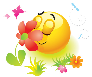 De momento toca “QUEDARNOS NA CASA” , pero sabiades que… unha alimentación sa mellora a nosa saúde  e nos da enerxía .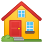 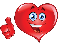 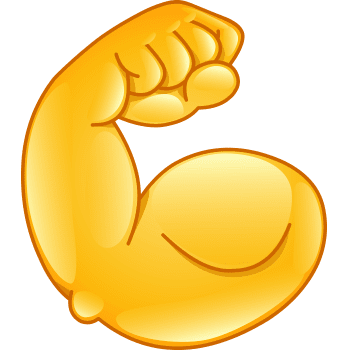 Axúdanos a descubrilo!Facer unha pirámide de alimentación, botarlle imaxinación, podes  facelo  nun mural tipo colas e mandar a foto (gárdao e á volta pegarémolo no cole), un debuxo, un vídeo, inventar un conto,  unha canción ou da forma que se che ocorra.Deixo algúns enlaces para que coñezades a pirámide de alimentación https://www.youtube.com/watch?v=4MEfZRGHefwhttps://www.youtube.com/watch?v=9n2NIzbu1bg&t=35s Tes toda a semana para facelo e mandalo a raquelrqr@gmail.com 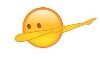  Data tope de entrega: 30/4/2020.E lembra:Tedes un calendario con ligazóns para cada día da semana nos Recursos de EF (colgados a semana pasada), pero déixovos 1 ligazón novo XOGAR CON GLOBOS NA CASA   (preme aquí, e co botón dereito do rato dámoslle a abrir vínculo), . raquelrqr@gmail.com.	E PARTICIPA NOS RETOS DIARIOS DE E.F. QUE ESTÁN COLGADOS NA WEB.E MOI PRONTO... UN RETO COOPERATIVO, FAI QUE A TÚA CLASE SEXA A GAÑADORA!ALGÚNS CONSELLOS.-	Non esteas sen moverte máis de 50´(levántate e móvete)- axudarache a concentrarte  e  atoparte mellor.-	Crear un horario- Todos estamos afeitos a unhas rutinas, e a seguir un horario na nosa vida diaria, farásenos máis levadío.-	Divírtete- nesta situación necesitamos apagar os televisores e dedicarnos un tempo a nós mesmos.-	Come san.-	Mantén hábitos de hixiene diarios e como non, lávate as mans de maneira continua.-	Tenta facer fincapé nunha boa hixiene postural.-	Fai EXERCICIO.